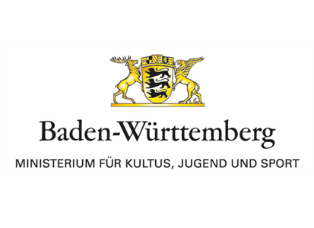 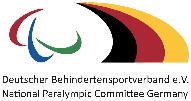 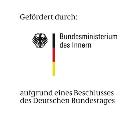 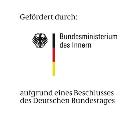 TO ALL WORLD ARCHERY MEMBER ASSOCIATONS On  behalf  of  the  Organizing  Committee  of  the  World  Archery  Para  Championships  2015 and  the  National Paralympic Committee Germany (DBS),  we  would  like  to  invite  you  to  the World  Archery  Para  Championships  2015,  which  will  be  held  from  23rd   to  30th  August 2015 in Donaueschingen, Germany.Please find enclosed the necessary documents for registration and reservation, and kindly return related forms within the deadlines stated. 	• Preliminary Entry  					26 May 2015 Only for VI archers : Preliminary entries delayed 	26 June 2015	• Hotel Reservation Form & Payment			26 May 2015 	• Visa Support Form					1 July 2015	• Final Entry						2 August 2015 	• Payment Form	 				2 August 2015	• Transportation Form					2 August 2015	• Final Hotel Reservation & Remaining Payment	2 August 2015The Organizing Committee and the citizens of the Black Forest Nature Park sincerely welcome you. We wish you a pleasant stay in Germany at Donaueschingen.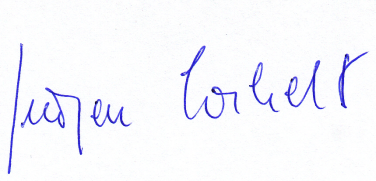 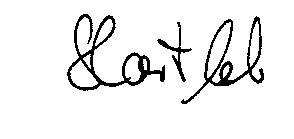 Frank-Thomas Hartleb						Jürgen LöcheltDirector of Sports						Event DirectorNational Paralympic Committee Germany			Local Organizing CommitteePreliminary Programme Remarks: This competition programme is subject to change according to the number of participants and TV requirements. All changes will be published and distributed in good time. Preliminary & Final Registration No entry forms will be used for registering to this event. All registration process must be done using WAREOS - the World Archery Online Registration System. WAREOS can be found using the following link:http://register.worldarchery.org A maximum number of 3 athletes per country (host country included) are allowed to register into each category. Preliminary and final entries have to be done using WAREOS:Use the  username  and password  that  World Archery  had  assigned  to  each  Member  Association.  After logging into the WAREOS entry system, please go to "Online Registration" and register all your athletes and athlete officials for this event. A  "WAREOS  User  Manual"  can  be  downloaded  in  PDF  format  (English)  from  the  same website. For any questions regarding WAREOS, please contact the World Archery office, Mr Jae Kyung LEE jklee@archery.org  Starting date for online registration with WAREOS:  		2 February 2015End of preliminary registration:  				26 May 2015End of final registration:  					2 August 2015E-mail athlete medical form (in English) to the chief classifier	2 August 2015Please pay attention to the stated deadlines. After the deadlines have passed, MAs will no longer be able to enter or update their teams in WAREOS, and the system will be blocked. If MAs  would  like  to  change  or  proceed  with  the  Final  Registration  process  after  the  deadline, please contact Mr Jae Kyung LEE jklee@archery.org.Final entries made after the deadline will have a penalty fee of EUR 50 per athlete/official to be paid to the LOC at the moment of arriving at the event. Final  registrations  that  differ  by  more  than  4  athletes/officials   from  the  preliminary  registration  or have been submitted after the preliminary deadline will have a penalty fee of EUR 150 to be paid to the LOC at the moment of arriving at the event. We  also  remind  you  that  any  entry  made  later  than  3 days  before  the  Team  Manager’s Meeting will be refused if no preliminary entry and/or final entry were made before. This decision cannot be appealed by the teams and is fully in compliance with the current World Archery rule books and of article 3.7.1.2. Entries after the deadlines  are  subject  to  penalties  as  clearly  written  in  the  rule  book  and  the  invitation documents of World Cups and World Championships. A  Member  Association  that  has  made  final  entries  in WAREOS  and  does  not  participate  will be invoiced for the number  of  entries entered in the system, unless the MA has informed World Archery  and  the  LOC  in  writing  at  least  one  week  prior  to  the  event  that  they  are  unable  to attend. As  a  final  note,  only  Member  Associations  in  good  standing  will  be  eligible  to  compete. Therefore, any penalty fees outstanding from 2014 must be paid prior to participation.Accommodation & General Information The official hotels are: -Wyndham Garden		DonaueschingenHeadquarter Hotel(LOC staff only)Concorde Hotel			Donaueschingen	Hotel Solegarten		Bad DürrheimWaldhotel Schrenk		Bad DürrheimFerienappartement Rother	Bad Dürrheim			Kurklinik Limberger		Bad Dürrheim		Sportchalet			Bad DürrheimKurstift				Bad Dürrheim		Mercure Franziskaner		VillingenHotel Roessle			FürstenbergHotel Sternen			Kirchen-HausenHotels 3,4,5,6 and 7 are very close together - within a radius of 300 meters.All  teams  are  requested  to  send  the  Hotel  Reservation  Form before  26 May  2015  and please note, that the reservation will be confirmed with bank remittance of 70% of the total amount. Balance payment of accommodation and entry fee due is 26 June 2015. Any reservation after these dates will be subject to availability. • Please refer to our website www.donau2015.com for detailed hotel information. There are hotels available in three different categories with different pricing according to service, facilities, special offers and disabled accessibility.  The LOC reserves the right to relocate a nation in another, comparable hotel should the desired hotel requested no longer be available.   Please ensure that you complete all necessary forms by the specified dates and make full  payment  for  accommodation  at  the  time  of  booking  (or  in  cash  in  Euros  upon arrival). No credit cards or traveler`s checks will be accepted. • Participants who book their accommodation in another hotel (non-official hotel) at any time during the event will be required to  pay  a doubled  entry  fee,  and  the  LOC  is  not  responsible  to  provide transportation from this hotel to the venue (transportation for these persons will be provided just from the official hotels). In addition, no information will be distributed to the non-official hotels. Furthermore, they have to register at accreditation at latest the day before the official practice.  If they do not register the day before, no changes will be made to the entry list and it is likely that they will not be allowed to compete if registration was not completed on time and they cannot be allocated to a target without making any changes to the other teams.• Accommodation fee covers meals as following22 August		Dinner23 - 30. August		Breakfast, lunch and dinner, incl. dinner at the Closing Party on 30 August31 August		BreakfastParticipants booking their accommodation in another hotel (non-official hotel) will be charged extra for their lunch at the venue.  Free bottled water will be available for all participants.Payment ConditionsPayment for accommodation & entry fee:70% of accommodation should be paid by 26 May 2015. Without payment, the reservation cannot be guaranteed.  The remaining 30% of the accommodation and entry fees should be paid by 2 August 2015.  The invoice of the balance will be issued after the payment is checked.*Payment Conditions (accommodation & entry fee) Bank transfer to:	Sparkasse Koeln-Bonn			Hahnenstraße 57			50667 Köln			IBAN: DE39 3705 0198 1901 7648 35			BIC-Swift: COLSDE33XXX			Reference: “First entry WAPC 2015 – Nation” respective“Final entry WAPC 2015 – Nation”Bank transfer fees are responsible on the sender. Credit cards and traveller`s checks will not be accepted.For any other information about hotels, e.g. location, distance from the venue, details and services, please refer to the official website www.donau2015.comTravel and Health InsuranceAll participants are responsible for their own insurances, particularly (but not exclusive) liability, accident and health insurance. The LOC will not undertake to cover these costs.
For these participants requiring a visa to enter Germany, please note that documentary evidence must be provided of travel health insurance with a minimum coverage of EUR 30,000 valid for the entire Schengen area. Should a participant be unable to prove that he/she can finance the journey and stay from his/her own funds, a third person may undertake to cover all costs associated with the trip. This undertaking is normally to be made to the foreigner’s authority in the place of residence of the person making the undertaking (http://www.auswaertiges-amt.de/EN/EinreiseUndAufenthalt/Visabestimmungen_node.html#doc480844bodyText7).For these participants arriving and/or departing at Zurich Airport and requiring a visa to enter Switzerland, please refer to the authority in the place of residence of these persons and/or to the Swiss authorities.Road Map and Hotel Situation Plan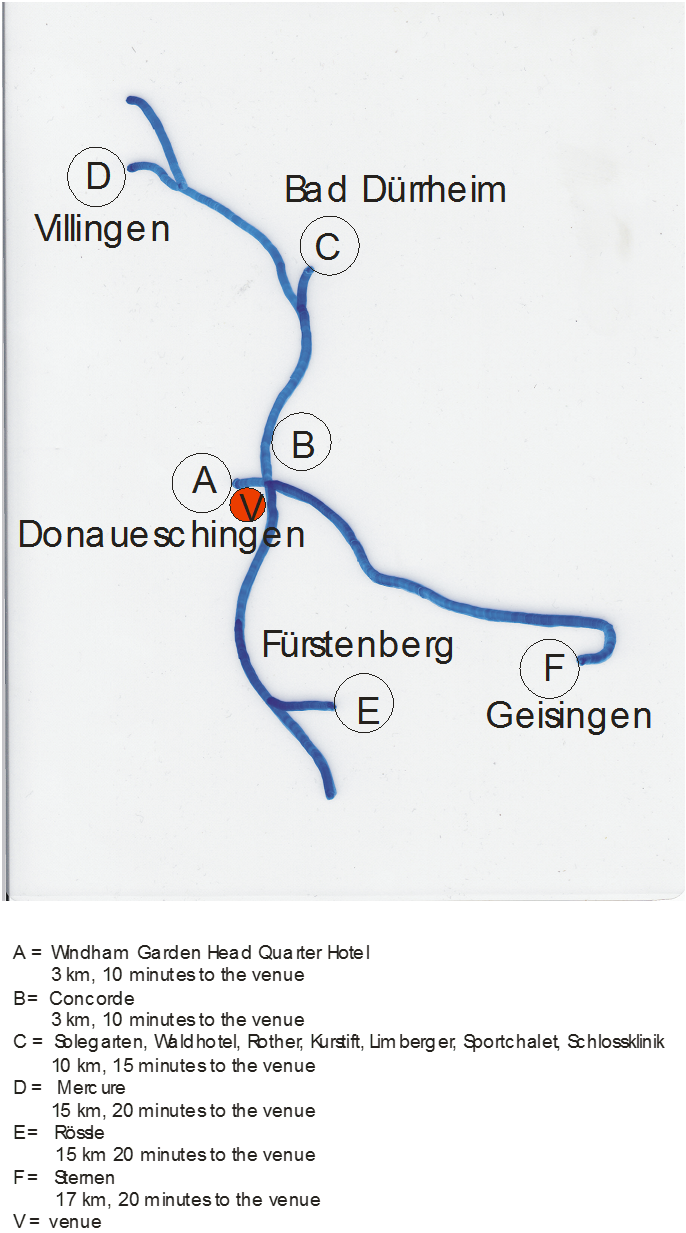 Hotel Reservation Form Country/Team from:	 _______________________________________________________Contact person:	________________________________________________________Position:		________________________________________________________E-mail:			________________________________________________________Mobile phone:		________________________________________________________Desired Hotel 1:	________________________________________________________Desired Hotel 2:	________________________________________________________Desired Hotel 3:	________________________________________________________The LOC will provide the hotel that best meets your team`s needs.Reservations will be confirmed on a “First Come, First Served” basis and will be subject to availability and the payments received. Number of rooms:	Arrival date: (dd/mm/yy) ______________	Departure date: (dd/mm/yy) ________________Signature of President/Secretary General __________________________________ To ensure your team is in a hotel that best meets their needs please complete the table below to indicate your team members` disability requirements:Please return this document before 25 May 2015 by e-mail info@donau2015.com  or fax: +49 (0) 771 89 86 44 100 Transportation Form Country/Team from:	 _____________________________________________________Contact person:	______________________________________________________Mobile phone:		______________________________________________________E-mail:			______________________________________________________Please  note  that  the  LOC  will  ensure  transportation  from  and  to  Stuttgart Airport (GER) or Zurich Airport (SUI).  For other arrival airports please contact the LOC for prices and booking. If your team members arrive at different airports, you must provide the LOC with a separate transportation form for each airport. Please return this document before 25 May 2015 by e-mail info@donau2015.com or fax: +49 (0) 771 89 86 44 100If your team members arrive at different airports, you must provide the LOC with a separate transportation form for each airport Transportation fee Stuttgart – Donaueschingen - Stuttgart (GER):	 60 €   round tripTransportation fee Zurich - Donaueschingen - Zurich (SUI):	             100 €   round trip             Total costs of airport transfer = number of passengers x (60 or 100 €) _______________________Signature of President/Secretary General _____________________________________ Final Hotel Reservation FormCountry/Team from:	 _____________________________________________________Contact person:	______________________________________________________Mobile phone:		______________________________________________________E-mail:			______________________________________________________The hotel room rates are quoted as a package price per person, for 9 nights (22 – 30 August)The package includes local transportation between the hotel and venue, full board (hot/cold, open buffet, breakfast, lunch and dinner with non-alcoholic drinks)lunch is provided at the venuemeals start with dinner on the official arrival date 22 August and end with breakfast on the  official departure date  31 AugustIf you want to arrive before 22 August or wish to stay longer, please complete the request form below. We will immediately get in contact with the desired hotel for an additional reservation.Request Form for additional accommodation before the competitionCountry/Team from:	 _____________________________________________________Contact person:	______________________________________________________Mobile phone:		______________________________________________________E-mail:			______________________________________________________Situated in a holiday region, all hotels are nearly booked out.The LOC has blocked additional rooms in most hotels with special rates. It is recommended that the request for additional nights of accommodation should be arranged and paid through the LOC. The LOC will look for availability and arrange with the hotel, as well as transportation to and from the venue or local clubs. Separate offers will be sent on request.Payment Form Country/Team from:	 _____________________________________________________Contact person:	______________________________________________________Mobile phone:		______________________________________________________E-mail:			______________________________________________________Entry feeEntry fee includes accreditation, water supply on the venue, local transportation and opening ceremony. 	For participants accommodated in non-official-hotelsAirport transportation (round trip)AccommodationSummary:Signature of President/Secretary General _______________________ Please return this document before 2 August by e-mail info@donau2015.com or Fax: +49 (0) 771 89 86 44 100Visa Support FormAll participants who need an entry visa to Germany, are kindly requested to complete the Visa Support Form below and return it to the LOC, together with scanned copies of each team member`s passport photo page as soon as possible, but no later than 1 July  2015 via e-mail to info@donau2015.com After  the  LOC  has  received  the  Visa  Support  Form,  an  official  invitation will be  provided for visa application. Participants should obtain their visas before departure to Germany.Note regarding a visa: Those delegations entering Germany via Zurich Airport, Switzerland, have to clarify in advance if they are also in need of a visa to Switzerland; that means that those delegations might have to apply for two visas, one from the German and the other one from the Swiss Embassy.MiscellaneousIn all related affairs, please first take a look at our website before calling or mailing as most questions will be answered there. http://www.donau2015.comWeather Weather in Germany ranges from 20°C to 30°C (approx. 70° F to 90° F) in August.Cancellations & Changes Cancellations must be provided in writing • Before final entry deadline: full refund of the deposit payment • After final entry deadline: no refund • Name  change  (the  same  category  and  division)  will  be  accepted  up  to  72  hours before the  event  without  any  additional  charge.  The LOC should immediately be informed about any changes in the team members travel details before 27 June 2015.If your arrival is later than your  original  schedule,  the  room  charges  are  starting  from  the  original  date indicated by the Member Associations in their accommodation forms. If your departure is earlier than your original schedule, there will be no refund. Additionally, there will be an extra fee for transportation if needed. Number of participants If a category has not the necessary minimum count at the preliminary entries, then the competition will not be held, not even in demonstration, and the member associations will be informed as such. Classification Classification will be held on 21 August and 22 August, 9 am to 5 pm.  Classification will only be held for official participants of the championships.  For athletes  that  need  to  be  classified,  a  medical  intake form,  translated  in  English,  is mandatory.  It must be emailed to the chief classifier by 2 August 2015: archeryclassification@yahoo.comShould this information not be submitted by email before 2 August 2015, the athlete will not be classified and therefore, will not be eligible to participate in the Championships. For Visual Impairment (VI) Divisions VI classification will be conducted the 22nd of August (as additional day the 23rd August depending of the number of archers)
The  IBSA Medical Committee has appointed a panel of 2 classifiers will be assigned to the Para World Championships.

-  As there will be only 1 panel of V.I. classifiers, there will be no opportunity for protest at the Para        World Championships.
-  Medical forms for athletes needing V.I. classification can be found on the WA website
-  As for the other archers, the medical form has to be completed in English
-  V.I. medical forms must be submitted not later than  11 July 2015
-  Submit the medical forms to: jklee@archery.org 
-  Please remember to register V.I. athletes in WAREOS system for the Para World ChampionshipsClassification takes place at Freiburg University, transportation will be arranged by LOCLunch during the competition days The archery venue is equipped with a self-service-restaurant and a bar providing meals, snacks and beverages. All countries that do not book their accommodation at one of the official hotels via the LOC will be charged extra cost for meals.The restaurant offers a daily changing hot/cold buffet with meat, fish and vegetarian meals.For individual diet needs, please provide relevant information on the Hotel Reservation Form.Local Transportation Entry fees include local transportation (between official hotels and the venue).  Bus timetables will be distributed in the hotel lobbies and at the venue upon arrival. Practice Field Practice field will be open from 20 August 2015.  Pre-competition arrivals Practice facilities at local archery clubs are at your disposal. For any additional information, e.g. prices and availability, please contact directly info@donau2015.com  Tourism The  LOC  will  provide  you  with  the  possibility  of  having  tours around  the  city.  Please refer to our website. Media Registration Media representatives should register by e-mail: info@donau2015.com  Archery Venues The archery venue consists of both a qualification, training and finals field.  Inside  the  venues  there  will  be  areas  for  secured  equipment storage for each country. The venue is equipped with a restaurant, bar, shopping and display areas, closed circuit TV, video screen and Wi-Fi hotspots.  Internet connection Hot  Spot  Wi-Fi  will  be  available  on  the  venue  for  free, although registration.  (login)  will be mandatory according to German law. Opening & Closing Ceremony Archery Venue/World Archery code. Detailed information will be provided. Water on the field Bottled water will be provided on the field. LOC Contact LOC Donaueschingenc/o Wyndham Garden DonaueschingenHagelrainstr. 1678166 DonaueschingenTel:  +49(0) 771 89 86 44 844Fax: +49 (0) 771 89 86 44 100www.donau2015.com info@donau2015.comDayDateDetails***Friday 21Arrival of participantsUnofficial PracticeLocal transport available***Saturday 22Arrival of participantsUnofficial PracticeLocal transport availableDay 1Sunday 23Official PracticeTeam Manager’s MeetingEquipment InspectionOpening CeremonyDay 2Monday 24 – Friday 28Qualification, EliminationDay 3Tuesday 25Individual EliminationDay 4Wednesday 26Individual EliminationDay 5Thursday 27Individual & Team EliminationDay 6Friday 28Team EliminationDay 7Saturday 29Compound FinalsDay 8Sunday 30Recurve FinalsClosing CeremonyClosing PartyDay 9Monday 31DepartureSingleDoubleFunctionCategoryFamily NameFirst NameWheelchair user Y/NWheelchair width in cmOversize ScooterY/Nwidth in cm:Can the athlete transfer out of their wheelchair? Y/NAthleteCompound Open MenJonesRobY75 cmNNArrival/Departure    We will arrive with our own car, mini bus or busArrivalDepartureDate: dd/mm/yyDate: dd/mm/yyTimeTimeArrival          We will arrive by airplaneAirport (please indicate)Flight no.Date: dd/mm/yyTimeDeparture    Airport (please indicate)Flight no.Date: dd/mm/yyTimeTotal number of passengersNumber of wheelchair users who cannot transferNumber of wheelchair users who can transferNumber of large electric wheelchairsHotel Wyndham Garden (headquarter hotel – staff only)Hagelrainstraße 1778166 Donaueschingenwww.wyndhamgardendonaueschingen.comgm@wyndhamgardendonaueschingen.comTel.: +49 (0) 771 89 86 44 820Fax: +49 (0) 771 89 86 44 100Hotel Wyndham Garden (headquarter hotel – staff only)Hagelrainstraße 1778166 Donaueschingenwww.wyndhamgardendonaueschingen.comgm@wyndhamgardendonaueschingen.comTel.: +49 (0) 771 89 86 44 820Fax: +49 (0) 771 89 86 44 100Hotel Wyndham Garden (headquarter hotel – staff only)Hagelrainstraße 1778166 Donaueschingenwww.wyndhamgardendonaueschingen.comgm@wyndhamgardendonaueschingen.comTel.: +49 (0) 771 89 86 44 820Fax: +49 (0) 771 89 86 44 100Hotel Wyndham Garden (headquarter hotel – staff only)Hagelrainstraße 1778166 Donaueschingenwww.wyndhamgardendonaueschingen.comgm@wyndhamgardendonaueschingen.comTel.: +49 (0) 771 89 86 44 820Fax: +49 (0) 771 89 86 44 100Hotel Wyndham Garden (headquarter hotel – staff only)Hagelrainstraße 1778166 Donaueschingenwww.wyndhamgardendonaueschingen.comgm@wyndhamgardendonaueschingen.comTel.: +49 (0) 771 89 86 44 820Fax: +49 (0) 771 89 86 44 100Hotel Wyndham Garden (headquarter hotel – staff only)Hagelrainstraße 1778166 Donaueschingenwww.wyndhamgardendonaueschingen.comgm@wyndhamgardendonaueschingen.comTel.: +49 (0) 771 89 86 44 820Fax: +49 (0) 771 89 86 44 100Room TypeRoom RateNumber of PersonsTotalSingle1.700 €X=Double1.500 €x=Total:Hotel ConcordeDürrheimer Str. 82
78166 Donaueschingen
www.concorde-donau.de
info@concorde-donau.de
Tel.:  +49 (0) 771 83630
Fax:  +49 (0) 771 8363120Hotel ConcordeDürrheimer Str. 82
78166 Donaueschingen
www.concorde-donau.de
info@concorde-donau.de
Tel.:  +49 (0) 771 83630
Fax:  +49 (0) 771 8363120Hotel ConcordeDürrheimer Str. 82
78166 Donaueschingen
www.concorde-donau.de
info@concorde-donau.de
Tel.:  +49 (0) 771 83630
Fax:  +49 (0) 771 8363120Hotel ConcordeDürrheimer Str. 82
78166 Donaueschingen
www.concorde-donau.de
info@concorde-donau.de
Tel.:  +49 (0) 771 83630
Fax:  +49 (0) 771 8363120Hotel ConcordeDürrheimer Str. 82
78166 Donaueschingen
www.concorde-donau.de
info@concorde-donau.de
Tel.:  +49 (0) 771 83630
Fax:  +49 (0) 771 8363120Hotel ConcordeDürrheimer Str. 82
78166 Donaueschingen
www.concorde-donau.de
info@concorde-donau.de
Tel.:  +49 (0) 771 83630
Fax:  +49 (0) 771 8363120Room TypeRoom RateNumber of PersonsTotalSingle1.300 €x=Double1.100 €x=Total:Hotel Gasthof RössleZähringerstr. 1278183 Hüfingen-Fürstenbergwww.hotel-zum-roessle.deinfo@zumroessle.comTel: +49 (0) 771 60010Fax:+49 (0) 771 600122Hotel Gasthof RössleZähringerstr. 1278183 Hüfingen-Fürstenbergwww.hotel-zum-roessle.deinfo@zumroessle.comTel: +49 (0) 771 60010Fax:+49 (0) 771 600122Hotel Gasthof RössleZähringerstr. 1278183 Hüfingen-Fürstenbergwww.hotel-zum-roessle.deinfo@zumroessle.comTel: +49 (0) 771 60010Fax:+49 (0) 771 600122Hotel Gasthof RössleZähringerstr. 1278183 Hüfingen-Fürstenbergwww.hotel-zum-roessle.deinfo@zumroessle.comTel: +49 (0) 771 60010Fax:+49 (0) 771 600122Hotel Gasthof RössleZähringerstr. 1278183 Hüfingen-Fürstenbergwww.hotel-zum-roessle.deinfo@zumroessle.comTel: +49 (0) 771 60010Fax:+49 (0) 771 600122Hotel Gasthof RössleZähringerstr. 1278183 Hüfingen-Fürstenbergwww.hotel-zum-roessle.deinfo@zumroessle.comTel: +49 (0) 771 60010Fax:+49 (0) 771 600122Room TypeRoom RateNumber of PersonsTotalSingle1.400 €x=Double1.200 €x=Total:Hotel SternenRingstraße 1-4 78187 Geisingen OT Kirchen-Hausenwww.hotel-sternen.deinfo@hotel-sternen.de Tel.: + 49 (0) 7704 8039Fax: + 49 (0) 7704 803888 Hotel SternenRingstraße 1-4 78187 Geisingen OT Kirchen-Hausenwww.hotel-sternen.deinfo@hotel-sternen.de Tel.: + 49 (0) 7704 8039Fax: + 49 (0) 7704 803888 Hotel SternenRingstraße 1-4 78187 Geisingen OT Kirchen-Hausenwww.hotel-sternen.deinfo@hotel-sternen.de Tel.: + 49 (0) 7704 8039Fax: + 49 (0) 7704 803888 Hotel SternenRingstraße 1-4 78187 Geisingen OT Kirchen-Hausenwww.hotel-sternen.deinfo@hotel-sternen.de Tel.: + 49 (0) 7704 8039Fax: + 49 (0) 7704 803888 Hotel SternenRingstraße 1-4 78187 Geisingen OT Kirchen-Hausenwww.hotel-sternen.deinfo@hotel-sternen.de Tel.: + 49 (0) 7704 8039Fax: + 49 (0) 7704 803888 Hotel SternenRingstraße 1-4 78187 Geisingen OT Kirchen-Hausenwww.hotel-sternen.deinfo@hotel-sternen.de Tel.: + 49 (0) 7704 8039Fax: + 49 (0) 7704 803888 Room TypeRoom RateNumber of PersonsTotalSingle1.400 €x=Double1.200 €x=Total:Mercure Hotel am FranziskanerRietsstr.27-31D-78050 Villingen-Schwenningenwww.mercure.com Tel.: +49 (0) 7721 2970Fax: +49 (0) 7721 297520Mercure Hotel am FranziskanerRietsstr.27-31D-78050 Villingen-Schwenningenwww.mercure.com Tel.: +49 (0) 7721 2970Fax: +49 (0) 7721 297520Mercure Hotel am FranziskanerRietsstr.27-31D-78050 Villingen-Schwenningenwww.mercure.com Tel.: +49 (0) 7721 2970Fax: +49 (0) 7721 297520Mercure Hotel am FranziskanerRietsstr.27-31D-78050 Villingen-Schwenningenwww.mercure.com Tel.: +49 (0) 7721 2970Fax: +49 (0) 7721 297520Mercure Hotel am FranziskanerRietsstr.27-31D-78050 Villingen-Schwenningenwww.mercure.com Tel.: +49 (0) 7721 2970Fax: +49 (0) 7721 297520Mercure Hotel am FranziskanerRietsstr.27-31D-78050 Villingen-Schwenningenwww.mercure.com Tel.: +49 (0) 7721 2970Fax: +49 (0) 7721 297520Room TypeRoom RateNumber of PersonsTotalSingle1.400 €x=Double1.200 €x=Total:Hotel am SolegartenLuisenstr. 1478073 Bad Dürrheimwww.solegarten.deinfo@solegarten.deTel.: +49 (0) 7726 370 60 600
Fax:  +49 (0) 7726 370 60 666Hotel am SolegartenLuisenstr. 1478073 Bad Dürrheimwww.solegarten.deinfo@solegarten.deTel.: +49 (0) 7726 370 60 600
Fax:  +49 (0) 7726 370 60 666Hotel am SolegartenLuisenstr. 1478073 Bad Dürrheimwww.solegarten.deinfo@solegarten.deTel.: +49 (0) 7726 370 60 600
Fax:  +49 (0) 7726 370 60 666Hotel am SolegartenLuisenstr. 1478073 Bad Dürrheimwww.solegarten.deinfo@solegarten.deTel.: +49 (0) 7726 370 60 600
Fax:  +49 (0) 7726 370 60 666Hotel am SolegartenLuisenstr. 1478073 Bad Dürrheimwww.solegarten.deinfo@solegarten.deTel.: +49 (0) 7726 370 60 600
Fax:  +49 (0) 7726 370 60 666Hotel am SolegartenLuisenstr. 1478073 Bad Dürrheimwww.solegarten.deinfo@solegarten.deTel.: +49 (0) 7726 370 60 600
Fax:  +49 (0) 7726 370 60 666Room TypeRoom RateNumber of PersonsTotalSingle1.400 €x=Double1.200 €x=Total:Waldeck Spa ResortWaldstr. 1878073 Bad Dürrheim
www.hotel-waldeck.cominfo@hotel-waldeck.comTel.:  +49 (0) 7726 663 100Fax:  +49 (0) 7726 8001Waldeck Spa ResortWaldstr. 1878073 Bad Dürrheim
www.hotel-waldeck.cominfo@hotel-waldeck.comTel.:  +49 (0) 7726 663 100Fax:  +49 (0) 7726 8001Waldeck Spa ResortWaldstr. 1878073 Bad Dürrheim
www.hotel-waldeck.cominfo@hotel-waldeck.comTel.:  +49 (0) 7726 663 100Fax:  +49 (0) 7726 8001Waldeck Spa ResortWaldstr. 1878073 Bad Dürrheim
www.hotel-waldeck.cominfo@hotel-waldeck.comTel.:  +49 (0) 7726 663 100Fax:  +49 (0) 7726 8001Waldeck Spa ResortWaldstr. 1878073 Bad Dürrheim
www.hotel-waldeck.cominfo@hotel-waldeck.comTel.:  +49 (0) 7726 663 100Fax:  +49 (0) 7726 8001Waldeck Spa ResortWaldstr. 1878073 Bad Dürrheim
www.hotel-waldeck.cominfo@hotel-waldeck.comTel.:  +49 (0) 7726 663 100Fax:  +49 (0) 7726 8001Room TypeRoom RateNumber of PersonsTotalSingle1.700 €x=Double1.500 €x=Total:KWA Kurstift Bad DürrheimAm Salinensee 278073 Bad DürrheimWeb: http://www.kwa.deE-Mail: dold-annette@kwa.deTel.: +49 (0) 77 26  63900Fax: +49 (0) 77 26  63913KWA Kurstift Bad DürrheimAm Salinensee 278073 Bad DürrheimWeb: http://www.kwa.deE-Mail: dold-annette@kwa.deTel.: +49 (0) 77 26  63900Fax: +49 (0) 77 26  63913KWA Kurstift Bad DürrheimAm Salinensee 278073 Bad DürrheimWeb: http://www.kwa.deE-Mail: dold-annette@kwa.deTel.: +49 (0) 77 26  63900Fax: +49 (0) 77 26  63913KWA Kurstift Bad DürrheimAm Salinensee 278073 Bad DürrheimWeb: http://www.kwa.deE-Mail: dold-annette@kwa.deTel.: +49 (0) 77 26  63900Fax: +49 (0) 77 26  63913KWA Kurstift Bad DürrheimAm Salinensee 278073 Bad DürrheimWeb: http://www.kwa.deE-Mail: dold-annette@kwa.deTel.: +49 (0) 77 26  63900Fax: +49 (0) 77 26  63913KWA Kurstift Bad DürrheimAm Salinensee 278073 Bad DürrheimWeb: http://www.kwa.deE-Mail: dold-annette@kwa.deTel.: +49 (0) 77 26  63900Fax: +49 (0) 77 26  63913Room TypeRoom RateNumber of PersonsTotalSingle1.400 €x=Double1.200 €x=Total:Klinik LimbergerHammerbühlstr. 578073 Bad Dürrheimwww.klinik-limberger.deinfo@klinik-limberger.deTel.: +49 (0) 7726 6640Fax: +49 (0) 7726 664114Klinik LimbergerHammerbühlstr. 578073 Bad Dürrheimwww.klinik-limberger.deinfo@klinik-limberger.deTel.: +49 (0) 7726 6640Fax: +49 (0) 7726 664114Klinik LimbergerHammerbühlstr. 578073 Bad Dürrheimwww.klinik-limberger.deinfo@klinik-limberger.deTel.: +49 (0) 7726 6640Fax: +49 (0) 7726 664114Klinik LimbergerHammerbühlstr. 578073 Bad Dürrheimwww.klinik-limberger.deinfo@klinik-limberger.deTel.: +49 (0) 7726 6640Fax: +49 (0) 7726 664114Klinik LimbergerHammerbühlstr. 578073 Bad Dürrheimwww.klinik-limberger.deinfo@klinik-limberger.deTel.: +49 (0) 7726 6640Fax: +49 (0) 7726 664114Klinik LimbergerHammerbühlstr. 578073 Bad Dürrheimwww.klinik-limberger.deinfo@klinik-limberger.deTel.: +49 (0) 7726 6640Fax: +49 (0) 7726 664114Room TypeRoom RateNumber of PersonsTotalSingle1.700 €x=Double1.500 €x=Total:Sportchalet Bad DürrheimLuisenstraße 51
78073 Bad Dürrheimwww.sportchalet.deinfo@sportchalet.de
Tel.: +49  (0) 7726 37060100
Fax: +49 (0) 7726 37060999Ap  Apartment complex with 10 three-room apartments, each suitable for 4 persons. 
Breakfast is served in-house, dinner to be taken at Kurklinik Limberger (5 minutes walk)Sportchalet Bad DürrheimLuisenstraße 51
78073 Bad Dürrheimwww.sportchalet.deinfo@sportchalet.de
Tel.: +49  (0) 7726 37060100
Fax: +49 (0) 7726 37060999Ap  Apartment complex with 10 three-room apartments, each suitable for 4 persons. 
Breakfast is served in-house, dinner to be taken at Kurklinik Limberger (5 minutes walk)Sportchalet Bad DürrheimLuisenstraße 51
78073 Bad Dürrheimwww.sportchalet.deinfo@sportchalet.de
Tel.: +49  (0) 7726 37060100
Fax: +49 (0) 7726 37060999Ap  Apartment complex with 10 three-room apartments, each suitable for 4 persons. 
Breakfast is served in-house, dinner to be taken at Kurklinik Limberger (5 minutes walk)Sportchalet Bad DürrheimLuisenstraße 51
78073 Bad Dürrheimwww.sportchalet.deinfo@sportchalet.de
Tel.: +49  (0) 7726 37060100
Fax: +49 (0) 7726 37060999Ap  Apartment complex with 10 three-room apartments, each suitable for 4 persons. 
Breakfast is served in-house, dinner to be taken at Kurklinik Limberger (5 minutes walk)Sportchalet Bad DürrheimLuisenstraße 51
78073 Bad Dürrheimwww.sportchalet.deinfo@sportchalet.de
Tel.: +49  (0) 7726 37060100
Fax: +49 (0) 7726 37060999Ap  Apartment complex with 10 three-room apartments, each suitable for 4 persons. 
Breakfast is served in-house, dinner to be taken at Kurklinik Limberger (5 minutes walk)Sportchalet Bad DürrheimLuisenstraße 51
78073 Bad Dürrheimwww.sportchalet.deinfo@sportchalet.de
Tel.: +49  (0) 7726 37060100
Fax: +49 (0) 7726 37060999Ap  Apartment complex with 10 three-room apartments, each suitable for 4 persons. 
Breakfast is served in-house, dinner to be taken at Kurklinik Limberger (5 minutes walk)Room TypeRoom RateNumber of PersonsTotalSingle1.400 €x=Double1.200 €x=Total:Parkblick RotherHuberstrasse 2878073 Bad Dürrheimwww.parkblick.cominfo@parkblick.comTel.: +49 (0) 7726 7740Fax: +49 (0) 7726 4206 Ap  Apartment complex of 10 apartments, each suitable for 2 persons.
Breakfast is served in-house, dinner (tbc)Parkblick RotherHuberstrasse 2878073 Bad Dürrheimwww.parkblick.cominfo@parkblick.comTel.: +49 (0) 7726 7740Fax: +49 (0) 7726 4206 Ap  Apartment complex of 10 apartments, each suitable for 2 persons.
Breakfast is served in-house, dinner (tbc)Parkblick RotherHuberstrasse 2878073 Bad Dürrheimwww.parkblick.cominfo@parkblick.comTel.: +49 (0) 7726 7740Fax: +49 (0) 7726 4206 Ap  Apartment complex of 10 apartments, each suitable for 2 persons.
Breakfast is served in-house, dinner (tbc)Parkblick RotherHuberstrasse 2878073 Bad Dürrheimwww.parkblick.cominfo@parkblick.comTel.: +49 (0) 7726 7740Fax: +49 (0) 7726 4206 Ap  Apartment complex of 10 apartments, each suitable for 2 persons.
Breakfast is served in-house, dinner (tbc)Parkblick RotherHuberstrasse 2878073 Bad Dürrheimwww.parkblick.cominfo@parkblick.comTel.: +49 (0) 7726 7740Fax: +49 (0) 7726 4206 Ap  Apartment complex of 10 apartments, each suitable for 2 persons.
Breakfast is served in-house, dinner (tbc)Parkblick RotherHuberstrasse 2878073 Bad Dürrheimwww.parkblick.cominfo@parkblick.comTel.: +49 (0) 7726 7740Fax: +49 (0) 7726 4206 Ap  Apartment complex of 10 apartments, each suitable for 2 persons.
Breakfast is served in-house, dinner (tbc)Room TypeRoom RateNumber of PersonsTotalSingle1.300 €x=Double1.100 €x=Total:Schloss-Klinik SonnenbühlHammerbühlstr. 478073 Bad Dürrheimwww.vital-kliniken.deheike.breidenich@vital-kliniken.deTel.: +49 (0) 7726 6655135Fax: +49 (0) 7726 6656803Schloss-Klinik SonnenbühlHammerbühlstr. 478073 Bad Dürrheimwww.vital-kliniken.deheike.breidenich@vital-kliniken.deTel.: +49 (0) 7726 6655135Fax: +49 (0) 7726 6656803Schloss-Klinik SonnenbühlHammerbühlstr. 478073 Bad Dürrheimwww.vital-kliniken.deheike.breidenich@vital-kliniken.deTel.: +49 (0) 7726 6655135Fax: +49 (0) 7726 6656803Schloss-Klinik SonnenbühlHammerbühlstr. 478073 Bad Dürrheimwww.vital-kliniken.deheike.breidenich@vital-kliniken.deTel.: +49 (0) 7726 6655135Fax: +49 (0) 7726 6656803Schloss-Klinik SonnenbühlHammerbühlstr. 478073 Bad Dürrheimwww.vital-kliniken.deheike.breidenich@vital-kliniken.deTel.: +49 (0) 7726 6655135Fax: +49 (0) 7726 6656803Schloss-Klinik SonnenbühlHammerbühlstr. 478073 Bad Dürrheimwww.vital-kliniken.deheike.breidenich@vital-kliniken.deTel.: +49 (0) 7726 6655135Fax: +49 (0) 7726 6656803Room TypeRoom RateNumber of PersonsTotalSingle1.400 €x=Double1.200 €x=Total:Total for Competition:Airport (please indicate)Flight no.Date: dd/mm/yyTimeHotel booked for Competition:Hotel booked for Competition:Hotel booked for Competition:Hotel booked for Competition:Room TypeNumber of PersonsRoom RequestDatesSingleDoubleCostsNumber of personsTotalAthleteEUR 150X=OfficialEUR 100X=CostsNumber of personsTotalAthleteEUR 350X=OfficialEUR 200X=Extra lunchEUR 20X=Total entry fee:AirportCostsNumber of personsTotalStuttgart (GER)EUR 60X=Zurich (SUI)EUR 100X=Other Airportas confirmedx=Total airport transfers:Hotel chosen:Hotel chosen:Hotel chosen:Hotel chosen:Hotel chosen:Hotel chosen:Hotel chosen:Hotel chosen:Room typeRoom rateNumber of personsDateTotalSinglexx22 - 31 August=Doublexx22 - 31 August=Total Accommodation:Entry feeAirport transportationAccommodationAdditional accommodation (must be confirmed by the LOC and the MA)Total to Pay:GenderM/FFamilyNameFirstNameDate of BirthDD/MM/YYNationality and place of birthTitleAthlete/Coach OfficialPassport No.Expiration Date Passp. DD/MM/YYLocation of Visa collectionMPetrovSergie24/12/70Ufa, RussiaAthlete4528521105/09/19Moscow